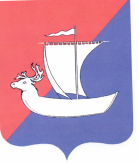 АДМИНИСТРАЦИЯСЕЛЬСКОГО ПОСЕЛЕНИЯ «ПУСТОЗЕРСКИЙ  СЕЛЬСОВЕТ»ЗАПОЛЯРНОГО РАЙОНА НЕНЕЦКОГО АВТОНОМНОГО ОКРУГАП О С Т А Н О В Л Е Н И Еот   09.12.2022    №100с. Оксино Ненецкий автономный округОБ  ОБЕСПЕЧЕНИИ  ДОСТУПА  К  ИНФОРМАЦИИ  О  ДЕЯТЕЛЬНОСТИ  АДМИНИСТРАЦИИ  СЕЛЬСКОГО ПОСЕЛЕНИЯ  «ПУСТОЗЕРСКИЙ СЕЛСЬОВЕТ»  ЗАПОЛЯРНОГО РАЙОНА  НЕНЕЦКОГО АВТОНОМНОГО ОКРУГАВ соответствии с Федеральным законом от 09.02.2009 № 8-ФЗ «Об обеспечении доступа к информации о деятельности государственных органов и органов местного самоуправления»,  Администрация Сельского поселения «Пустозерский сельсовет» Заполярного района Ненецкого автономного округа ПОСТАНОВЛЯЕТ:1. Утвердить прилагаемый Перечень информации о деятельности Администрации Сельского поселения «Пустозерский сельсовет» Заполярного района Ненецкого автономного округа, размещаемой в информационно-телекоммуникационной сети Интернет на официальном сайте Сельского поселения «Пустозерский сельсовет» Заполярного района Ненецкого автономного округа.2.  Установить, что информация, размещаемая на официальном сайте Сельского поселения «Пустозерский сельсовет» Заполярного района Ненецкого автономного округа, поддерживается в актуальном состоянии (размещается не реже 1 раза в месяц) и подлежит обновлению в течение 5 рабочих дней с момента возникновения соответствующих юридических фактов, за исключением информации, размещаемой в форме открытых данных, и информации о предстоящих событиях, публикуемой не позднее, чем за 1 рабочий день до их наступления.3. Признать утратившими силу постановления Администрации муниципального образования «Пустозерский сельсовет» Ненецкого автономного округа:1) от 20.05.2016 №43 «Об утверждении Перечня информации о деятельности Администрации муниципального образования «Пустозерский сельсовет» Ненецкого автономного округа, размещаемой в информационно-телекоммуникационной сети Интернет на официальном сайте муниципального образования «Пустозерский сельсовет» Ненецкого автономного округа»;           2) от   24.06.2016   № 51«О внесении изменений в Перечень информации о деятельности Администрации муниципального образования «Пустозерский сельсовет» Ненецкого автономного, размещаемой в информационно-телекоммуникационной сети «Интернет» на официальном сайте муниципального образования «Пустозерский  сельсовет» Ненецкого автономного округа;         3) от   12. 05. 2017    № 34 «О внесении изменений в Перечень информации о деятельности Администрации муниципального образования «Пустозерский сельсовет» Ненецкого автономного, размещаемой в информационно-телекоммуникационной сети «Интернет» на официальном сайте муниципального образования «Пустозерский  сельсовет» Ненецкого автономного округа;4. Настоящее постановление вступает в силу с 1 января 2023 года и подлежит официальному опубликованию (обнародованию).Глава Сельского поселения«Пустозерский сельсовет» ЗР НАО                                                         С.М.МакароваПриложениек постановлению АдминистрацииСельского поселения«Пустозерский  сельсовет» ЗР НАОот   09.12.2022 N 100Переченьинформации о деятельности Администрации Сельского поселения «Пустозерский сельсовет» Заполярного района Ненецкого автономного округа, размещаемой в информационно-телекоммуникационной сети Интернет на официальном сайте Сельского поселения «Пустозерский сельсовет» Заполярного района Ненецкого автономного округа1. Общая информация об Администрации Сельского поселения «Пустозерский сельсовет» Заполярного района Ненецкого автономного округа (далее – Администрация Сельского поселения), в том числе:1) наименование и структура, почтовый адрес, адрес электронной почты, номера телефонов справочных служб Администрации Сельского поселения;2) сведения о полномочиях Администрации Сельского поселения, задачах и функциях структурных подразделений, а также перечень законов и иных нормативных правовых актов, определяющих эти полномочия, задачи и функции;3) перечень подведомственных Администрации Сельского поселения (при наличии), сведения об их задачах и функциях, а также почтовые адреса, адреса электронной почты (при наличии), номера телефонов справочных служб подведомственных организаций, информацию об официальных сайтах и официальных страницах подведомственных организаций (при наличии) с электронными адресами официальных сайтов и указателями данных страниц в сети "Интернет";4) сведения о руководителях Администрации Сельского поселения, его структурных подразделений, руководителях подведомственных организаций (фамилии, имена, отчества, а также при согласии указанных лиц иные сведения о них);5) перечни информационных систем, банков данных, реестров, регистров, находящихся в ведении Администрации Сельского поселения, подведомственных организаций;6) сведения о средствах массовой информации, учрежденных Администрацией Сельского поселения (при наличии);7) информацию об официальных страницах Администрации Сельского поселения с указателями данных страниц в сети "Интернет", об официальных страницах Администрации Сельского поселения (при наличии) с указателями данных страниц в сети "Интернет";8) информацию о проводимых Администрацией Сельского поселения или подведомственными организациями опросах и иных мероприятиях, связанных с выявлением мнения граждан (физических лиц), материалы по вопросам, которые выносятся Администрацией Сельского поселения на публичное слушание и (или) общественное обсуждение, и результаты публичных слушаний или общественных обсуждений, а также информацию о способах направления гражданами (физическими лицами) своих предложений в электронной форме;9) информацию о проводимых Администрацией Сельского поселения публичных слушаниях и общественных обсуждениях с использованием Единого портала.2. Информация о нормотворческой деятельности Администрации Сельского поселения, в том числе:1) муниципальные правовые акты, изданные Администрацией Сельского поселения, включая сведения о внесении в них изменений, признании их утратившими силу, признании их судом недействующими, а также сведения о государственной регистрации муниципальных правовых актов в случаях, установленных законодательством Российской Федерации;2) тексты проектов муниципальных правовых актов, внесенных в Совет депутатов Сельского поселения «Пустозерский сельсовет» Заполярного района Ненецкого автономного округа;3) информация о закупках товаров, работ, услуг для обеспечения муниципальных нужд в соответствии с законодательством Российской Федерации о контрактной системе в сфере закупок товаров, работ, услуг для обеспечения государственных и муниципальных нужд;4) административные регламенты, стандарты муниципальных услуг;5) установленные формы обращений, заявлений и иных документов, принимаемых Администрацией Сельского поселения к рассмотрению в соответствии с законами и иными нормативными правовыми актами, муниципальными правовыми актами;6) порядок обжалования муниципальных правовых, принятых Администрацией Сельского поселения.3. Информация об участии Администрации Сельского поселения в целевых и иных программах, а также о мероприятиях, проводимых Администрацией Сельского поселения, в том числе сведения об официальных визитах и о рабочих поездках руководителей и официальных делегаций Администрации Сельского поселения.4. Информацию о состоянии защиты населения и территорий от чрезвычайных ситуаций и принятых мерах по обеспечению их безопасности, о прогнозируемых и возникших чрезвычайных ситуациях, о приемах и способах защиты населения от них, а также иную информацию, подлежащую доведению Администрацией Сельского поселения до сведения граждан и организаций в соответствии с федеральными законами, законами Ненецкого автономного округа.5. Информация о результатах проверок, проведенных Администрацией Сельского поселения, подведомственными организациями в пределах их полномочий, а также о результатах проверок, проведенных в Администрации Сельского поселения, подведомственных организациях.6. Тексты и (или) видеозаписи официальных выступлений и заявлений руководителя Администрации Сельского поселения.7. Статистическую информацию о деятельности Администрации Сельского поселения, в том числе:1) статистические данные и показатели, характеризующие состояние и динамику развития экономической, социальной и иных сфер жизнедеятельности Сельского поселения «Пустозерский сельсовет» Заполярного района Ненецкого автономного округа, регулирование которых отнесено к полномочиям Администрации Сельского поселения;2) сведения об использовании Администрацией Сельского поселения, подведомственными организациями выделяемых бюджетных средств;3) сведения о предоставленных организациям и индивидуальным предпринимателям льготах, отсрочках, рассрочках, о списании задолженности по платежам в бюджеты бюджетной системы Российской Федерации.8. Информация о кадровом обеспечении Администрации Сельского поселения, в том числе:1) порядок поступления граждан на муниципальную службу;2) сведения о вакантных должностях муниципальной службы, имеющихся в Администрации Сельского поселения;3) квалификационные требования к кандидатам на замещение вакантных должностей муниципальной службы;4) условия и результаты конкурсов на замещение вакантных должностей муниципальной службы;5) номера телефонов, по которым можно получить информацию по вопросу замещения вакантных должностей в Администрации Сельского поселения.9. Информацию о работе Администрации Сельского поселения с обращениями граждан (физических лиц), организаций (юридических лиц), общественных объединений, государственных органов, органов местного самоуправления, в том числе:1) порядок и время приема граждан (физических лиц), в том числе представителей организаций (юридических лиц), общественных объединений, государственных органов, органов местного самоуправления, порядок рассмотрения их обращений с указанием актов, регулирующих эту деятельность;2) фамилию, имя и отчество руководителя подразделения или иного должностного лица, к полномочиям которых отнесены организация приема лиц, указанных в подпункте "1" настоящего пункта, обеспечение рассмотрения их обращений, а также номер телефона, по которому можно получить информацию справочного характера;3) обзоры обращений лиц, указанных в подпункте "1" настоящего пункта, а также обобщенную информацию о результатах рассмотрения этих обращений и принятых мерах.